NEPA Coordination Meeting Agenda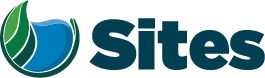 Reclamation Discretionary Actions: Issuance of a Warren Act Contract to the Project.Entering into an agreement for the cooperative operations of the Sites Project with the CVP operations.Issuance of a Land Lease to allow for modifying a federal facility and placing non-federal property on federal lands for the Project (modifications to Red Bluff Pumping Plant [this is likely minor and wouldn’t require a lease], Funks Reservoir, and placing Sites Project facilities on Federal Property).Investing in the Project Funding a portion of the construction with federal appropriationsManaging Reclamation’s Storage Allocation in Sites, providing direction to the Authority on how to operate Reclamation’s portion of the reservoir and received the resulting water supply benefits derived from being an investorFunding Reclamation’s operations costs through federal appropriations Our Core Values – Safety, Trust and Integrity, Respect for Local Communities, Environmental Stewardship, Shared Responsibility and Shared Benefits, Accountability and Transparency, Proactive Innovation, Diversity and Inclusivity
Our Commitment – To live up to these values in everything we doOur Core Values – Safety, Trust and Integrity, Respect for Local Communities, Environmental Stewardship, Shared Responsibility and Shared Benefits, Accountability and Transparency, Proactive Innovation, Diversity and Inclusivity
Our Commitment – To live up to these values in everything we doOur Core Values – Safety, Trust and Integrity, Respect for Local Communities, Environmental Stewardship, Shared Responsibility and Shared Benefits, Accountability and Transparency, Proactive Innovation, Diversity and Inclusivity
Our Commitment – To live up to these values in everything we doOur Core Values – Safety, Trust and Integrity, Respect for Local Communities, Environmental Stewardship, Shared Responsibility and Shared Benefits, Accountability and Transparency, Proactive Innovation, Diversity and Inclusivity
Our Commitment – To live up to these values in everything we doOur Core Values – Safety, Trust and Integrity, Respect for Local Communities, Environmental Stewardship, Shared Responsibility and Shared Benefits, Accountability and Transparency, Proactive Innovation, Diversity and Inclusivity
Our Commitment – To live up to these values in everything we doOur Core Values – Safety, Trust and Integrity, Respect for Local Communities, Environmental Stewardship, Shared Responsibility and Shared Benefits, Accountability and Transparency, Proactive Innovation, Diversity and Inclusivity
Our Commitment – To live up to these values in everything we doOur Core Values – Safety, Trust and Integrity, Respect for Local Communities, Environmental Stewardship, Shared Responsibility and Shared Benefits, Accountability and Transparency, Proactive Innovation, Diversity and Inclusivity
Our Commitment – To live up to these values in everything we doOur Core Values – Safety, Trust and Integrity, Respect for Local Communities, Environmental Stewardship, Shared Responsibility and Shared Benefits, Accountability and Transparency, Proactive Innovation, Diversity and Inclusivity
Our Commitment – To live up to these values in everything we doMeeting Information:Meeting Information:Meeting Information:Meeting Information:Meeting Information:Meeting Information:Meeting Information:Meeting Information:Date:Location:Location:WebExWebExWebExStart Time:3:00 3:00 Finish Time:Finish Time:4:00 4:00 4:00 Purpose:RDEIR/SDEIS Reclamation Review and Process for ReleaseRDEIR/SDEIS Reclamation Review and Process for ReleaseRDEIR/SDEIS Reclamation Review and Process for ReleaseRDEIR/SDEIS Reclamation Review and Process for ReleaseRDEIR/SDEIS Reclamation Review and Process for ReleaseRDEIR/SDEIS Reclamation Review and Process for ReleaseRDEIR/SDEIS Reclamation Review and Process for ReleaseMeeting Participants:Meeting Participants:Meeting Participants:Meeting Participants:Meeting Participants:Meeting Participants:Meeting Participants:Meeting Participants:Melissa Dekar, ReclamationShane Hunt, ReclamationMelissa Dekar, ReclamationShane Hunt, ReclamationVanessa King, ReclamationAli Forsythe, Sites AuthorityVanessa King, ReclamationAli Forsythe, Sites AuthorityLinda Fisher, Sites IntegrationLaurie Warner Herson, Sites IntegrationLinda Fisher, Sites IntegrationLaurie Warner Herson, Sites IntegrationLinda Fisher, Sites IntegrationLaurie Warner Herson, Sites IntegrationLinda Fisher, Sites IntegrationLaurie Warner Herson, Sites IntegrationAgenda:Agenda:Agenda:Agenda:Agenda:Agenda:Agenda:Agenda:Discussion TopicDiscussion TopicDiscussion TopicDiscussion TopicDiscussion TopicDiscussion TopicTopic LeaderTime AllottedIntroductionsIntroductionsIntroductionsIntroductionsIntroductionsIntroductionsLaurie2 minsRDEIR/SDEIS StatusCurrent Review ProcessOutstanding Chapters and Appendices- schedule for delivery/reviewRDEIR/SDEIS StatusCurrent Review ProcessOutstanding Chapters and Appendices- schedule for delivery/reviewRDEIR/SDEIS StatusCurrent Review ProcessOutstanding Chapters and Appendices- schedule for delivery/reviewRDEIR/SDEIS StatusCurrent Review ProcessOutstanding Chapters and Appendices- schedule for delivery/reviewRDEIR/SDEIS StatusCurrent Review ProcessOutstanding Chapters and Appendices- schedule for delivery/reviewRDEIR/SDEIS StatusCurrent Review ProcessOutstanding Chapters and Appendices- schedule for delivery/reviewLaurie15 minsApproach to Live Edit MeetingsNot all chapters Focus will be on unresolved items requiring clarifications/wordsmithing  Approach to Live Edit MeetingsNot all chapters Focus will be on unresolved items requiring clarifications/wordsmithing  Approach to Live Edit MeetingsNot all chapters Focus will be on unresolved items requiring clarifications/wordsmithing  Approach to Live Edit MeetingsNot all chapters Focus will be on unresolved items requiring clarifications/wordsmithing  Approach to Live Edit MeetingsNot all chapters Focus will be on unresolved items requiring clarifications/wordsmithing  Approach to Live Edit MeetingsNot all chapters Focus will be on unresolved items requiring clarifications/wordsmithing  Laurie10 minsReclamation ReviewChapter 2 and Appendix 2C – are comments pending, when?Reclamation backcheck and internal clearance:what does Reclamation need to start processanticipated results (i.e., more revisions/timing)Page limit waiverSupport from AuthorityReclamation ReviewChapter 2 and Appendix 2C – are comments pending, when?Reclamation backcheck and internal clearance:what does Reclamation need to start processanticipated results (i.e., more revisions/timing)Page limit waiverSupport from AuthorityReclamation ReviewChapter 2 and Appendix 2C – are comments pending, when?Reclamation backcheck and internal clearance:what does Reclamation need to start processanticipated results (i.e., more revisions/timing)Page limit waiverSupport from AuthorityReclamation ReviewChapter 2 and Appendix 2C – are comments pending, when?Reclamation backcheck and internal clearance:what does Reclamation need to start processanticipated results (i.e., more revisions/timing)Page limit waiverSupport from AuthorityReclamation ReviewChapter 2 and Appendix 2C – are comments pending, when?Reclamation backcheck and internal clearance:what does Reclamation need to start processanticipated results (i.e., more revisions/timing)Page limit waiverSupport from AuthorityReclamation ReviewChapter 2 and Appendix 2C – are comments pending, when?Reclamation backcheck and internal clearance:what does Reclamation need to start processanticipated results (i.e., more revisions/timing)Page limit waiverSupport from AuthorityMelissa/Vanessa25 minsAction Items Action Items Action Items Action Items Action Items Action Items Team5 mins